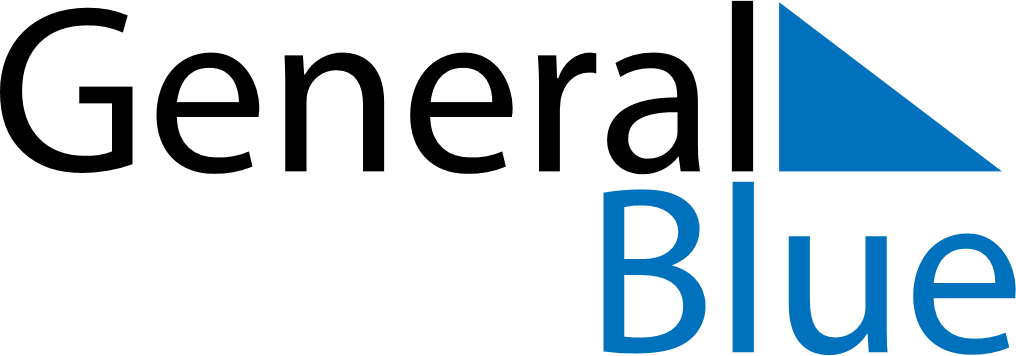 May 2024May 2024May 2024May 2024May 2024May 2024Langsele, Vaesternorrland, SwedenLangsele, Vaesternorrland, SwedenLangsele, Vaesternorrland, SwedenLangsele, Vaesternorrland, SwedenLangsele, Vaesternorrland, SwedenLangsele, Vaesternorrland, SwedenSunday Monday Tuesday Wednesday Thursday Friday Saturday 1 2 3 4 Sunrise: 4:29 AM Sunset: 9:07 PM Daylight: 16 hours and 37 minutes. Sunrise: 4:26 AM Sunset: 9:10 PM Daylight: 16 hours and 43 minutes. Sunrise: 4:23 AM Sunset: 9:13 PM Daylight: 16 hours and 50 minutes. Sunrise: 4:20 AM Sunset: 9:16 PM Daylight: 16 hours and 56 minutes. 5 6 7 8 9 10 11 Sunrise: 4:17 AM Sunset: 9:19 PM Daylight: 17 hours and 2 minutes. Sunrise: 4:13 AM Sunset: 9:22 PM Daylight: 17 hours and 8 minutes. Sunrise: 4:10 AM Sunset: 9:25 PM Daylight: 17 hours and 15 minutes. Sunrise: 4:07 AM Sunset: 9:28 PM Daylight: 17 hours and 21 minutes. Sunrise: 4:04 AM Sunset: 9:31 PM Daylight: 17 hours and 27 minutes. Sunrise: 4:01 AM Sunset: 9:34 PM Daylight: 17 hours and 33 minutes. Sunrise: 3:58 AM Sunset: 9:37 PM Daylight: 17 hours and 39 minutes. 12 13 14 15 16 17 18 Sunrise: 3:55 AM Sunset: 9:40 PM Daylight: 17 hours and 45 minutes. Sunrise: 3:52 AM Sunset: 9:43 PM Daylight: 17 hours and 51 minutes. Sunrise: 3:49 AM Sunset: 9:46 PM Daylight: 17 hours and 57 minutes. Sunrise: 3:46 AM Sunset: 9:49 PM Daylight: 18 hours and 3 minutes. Sunrise: 3:43 AM Sunset: 9:52 PM Daylight: 18 hours and 9 minutes. Sunrise: 3:40 AM Sunset: 9:55 PM Daylight: 18 hours and 15 minutes. Sunrise: 3:37 AM Sunset: 9:58 PM Daylight: 18 hours and 21 minutes. 19 20 21 22 23 24 25 Sunrise: 3:34 AM Sunset: 10:01 PM Daylight: 18 hours and 27 minutes. Sunrise: 3:31 AM Sunset: 10:04 PM Daylight: 18 hours and 32 minutes. Sunrise: 3:29 AM Sunset: 10:07 PM Daylight: 18 hours and 38 minutes. Sunrise: 3:26 AM Sunset: 10:10 PM Daylight: 18 hours and 44 minutes. Sunrise: 3:23 AM Sunset: 10:13 PM Daylight: 18 hours and 49 minutes. Sunrise: 3:21 AM Sunset: 10:16 PM Daylight: 18 hours and 55 minutes. Sunrise: 3:18 AM Sunset: 10:18 PM Daylight: 19 hours and 0 minutes. 26 27 28 29 30 31 Sunrise: 3:15 AM Sunset: 10:21 PM Daylight: 19 hours and 5 minutes. Sunrise: 3:13 AM Sunset: 10:24 PM Daylight: 19 hours and 10 minutes. Sunrise: 3:11 AM Sunset: 10:27 PM Daylight: 19 hours and 16 minutes. Sunrise: 3:08 AM Sunset: 10:29 PM Daylight: 19 hours and 20 minutes. Sunrise: 3:06 AM Sunset: 10:32 PM Daylight: 19 hours and 25 minutes. Sunrise: 3:04 AM Sunset: 10:34 PM Daylight: 19 hours and 30 minutes. 